Floor Joists – Pent style floor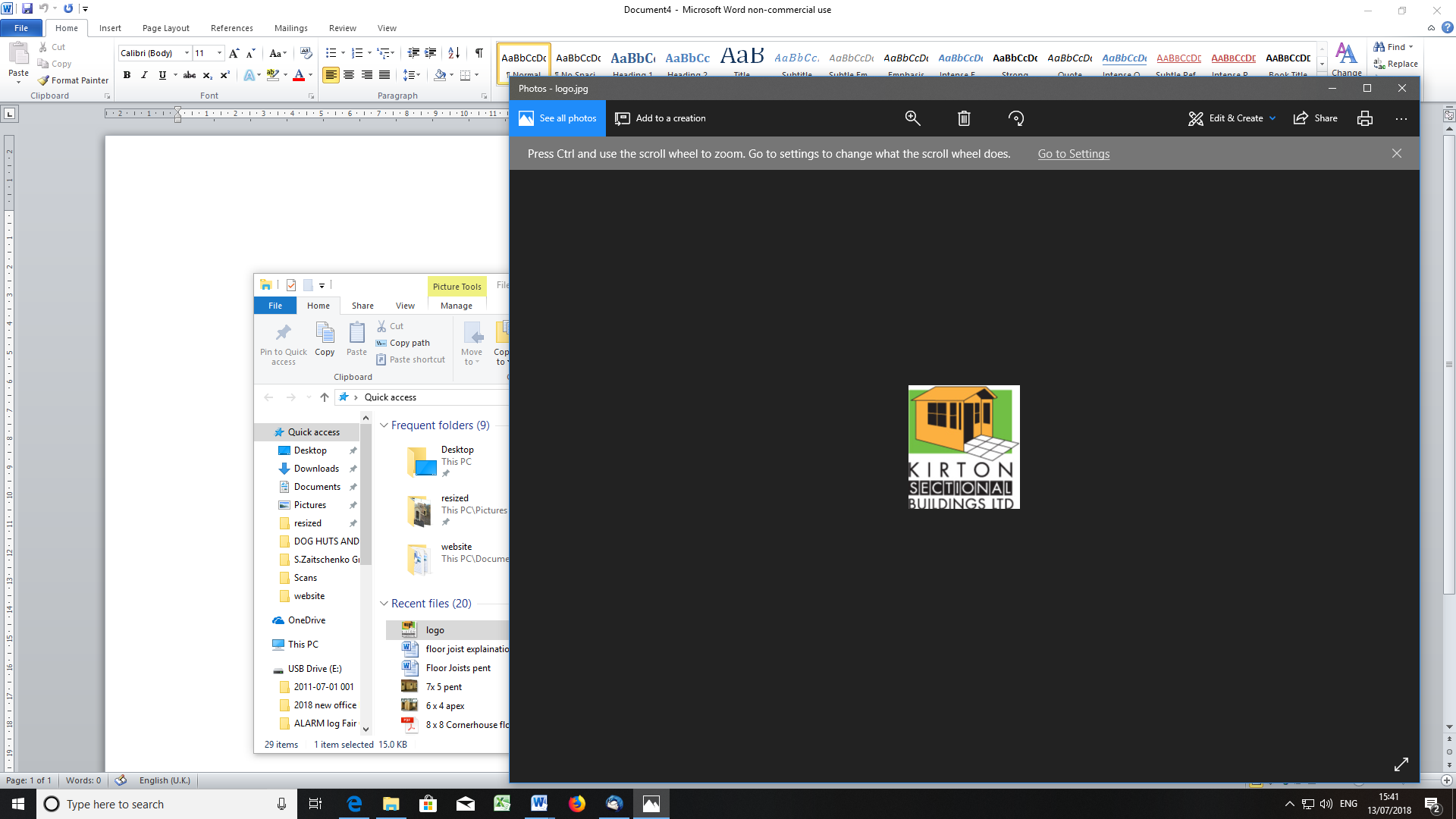 6ft Deep                                                             8ft wide 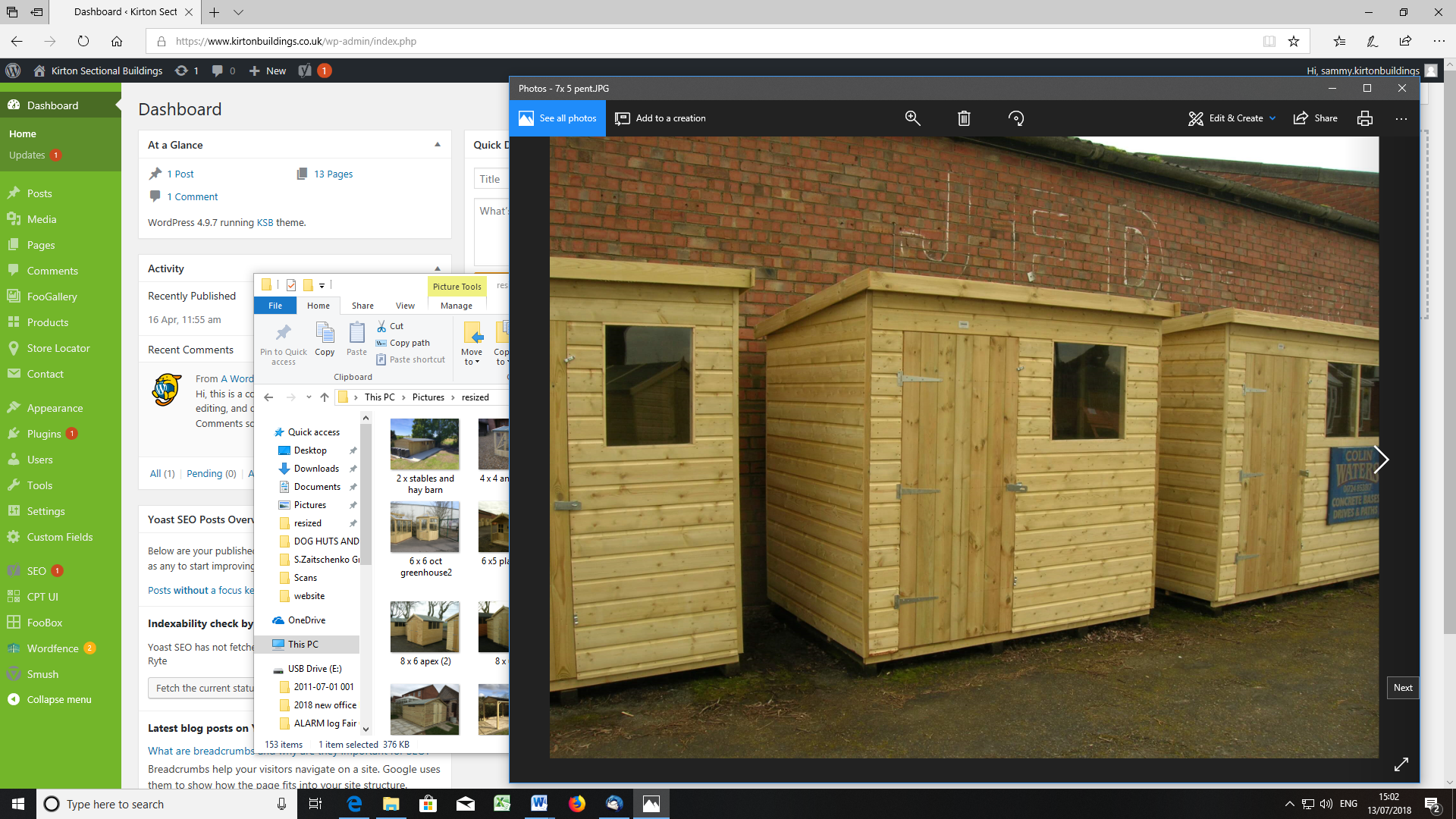 